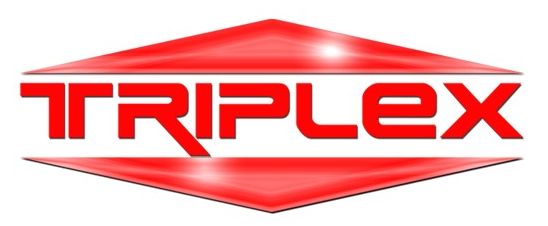 zdvihací zařízení                  Blešno 21										       tel.: 495 518 851503 46  Hradec Králové								               http://www.triplex.czSMLOUVA O DÍLOS1127č: S-0024/00069850/2023uzavřená podle ustanovení § 2586 a násl. Zák. č. 89/2012 Sb., občanského zákoníku v platném znění.a2. PŘEDMĚT SMLOUVY2.1 	Touto smlouvou se zhotovitel zavazuje provádět pro objednatele služby, specifikovanév dalších ustanoveních této smlouvy na zařízení uvedených v příloze č. 1 na adrese:2.2 	Rozsah prací:a/   Odborná prohlídka 1x za 6 měsíců.b/   Promazání a seřízení v intervalu odborné prohlídky.c/   Doprava a procestovaný čas.d/   Servis a opravy na výzvu objednatele (servisní zásahy v případě závady).e/   Odborná zkouška 1x 3 roky.Součástí předepsaných prací je písemný záznam do knihy odborných prohlídek plošiny.Na provoz zařízení se vztahuje záruka dle SOD od předání plošiny provozovateli v rozsahu smlouvy o dílo č.: 1127/2022.3. POVINNOSTI SMLUVNÍCH STRAN3.1	Zhotovitel se zavazuje provést dílo jeho řádným ukončením a předáním zařízení 	provozovateli a zápisem do knihy odborných prohlídek. 3.2 	Objednatel se zavazuje, že zajistí pracovníkům zhotovitele podmínky pro provádění služeb 	(přístup k zařízení a knize odborných prohlídek).	Objednatel bezplatně poskytne zhotoviteli pro provádění díla odběrné místo elektrické 	energie 230/400V.3.3 	Objednatel se zavazuje sjednané služby převzít a zaplatit.3.4 	Objednatel nahlásí neprodleně poruchu výtahu firmě TRIPLEX CZ s.r.o. na telefon	495 518 851, mobilní tel. číslo 608 440 760, zelená linka 800 101 113.	Termín nástupu na opravu je stanoven do 48 hodin po nahlášení závady.3.5 	Pravidelné odborné prohlídky bude zhotovitel provádět bez vyzvání objednatele, termín nástupu na prohlídku oznámí objednateli vždy 2 pracovní dny předem.4. CENA4.1 	Cena za provedení díla se sjednává dohodou.4.2	Cena v rozsahu prací dle čl. 2.2 (a, b) se sjednává dohodou na paušální částku 2300,- Kč.	Cena v rozsahu prací dle čl. 2.2 (e) se sjednává dohodou na paušální částku 4100,- Kč. 4.3	cena za dopravu + procestovaný čas dle čl. 2.2 (c) se sjednává paušálně zvýhodněnou částkou 1800Kč. 4.4	Cena v rozsahu prací dle čl. 2.2 (d) bude účtována v základní hodinové sazbě 750,-Kč. + doprava 13,-Kč/1km. Ke každému výjezdu bude připočtena jednorázová cena 500,-Kč. V případě servisního výjezdu mimo pracovní dobu (7:00-15:00) bude k provedené práci připočten příplatek 50% a v sobotu, neděli a svátcích 100%. 4.5 	K ceně bude připočtena předepsaná DPH podle obecně závazných předpisů.4.6 	V případě růstu inflace se cena předmětu smlouvy násobí indexem inflace stanovený pro 	příslušný rok. Meziroční změnu ceny sdělí zhotovitel objednateli k 31.1 dodatkem smlouvy. 5. FAKTURACE, ÚROK Z PRODLENÍ5.1 	Zhotovitel vystaví fakturu za provedené dodávky a práce se splatností 15 dnů ode dne doručení objednateli.5.2 	Při opožděné platbě se započítává následné penále ve výši 0,1% dlužné částky denně.	5.3         Pro případ prodlení zhotovitele s plněním dle této smlouvy se sjednává smluvní pokuta ve výši 500,-               Kč za každý den i započatý den prodlení. Zaplacením smluvní pokuty není dotčeno právo                objednatele na náhradu škody, a to ani ve výši přesahující smluvní pokutu. 6. ZÁRUKY6.1 	Práva a povinnosti zodpovědnosti za vady se budou přiměřeně řídit příslušnými ustanoveními Občanského zákoníku, zákon č. 89/2012 Sb.6.2	Záruční lhůta na pozáruční opravy 6 měsíců, střední opravy a generální opravy je 24 měsíců.6.3	Na provoz zařízení se vztahuje záruka dle příslušných SOD od předání plošiny provozovateli v rozsahu smlouvy o dílo na montáž.6.4	Předmět smlouvy se nevztahuje na závady způsobené vandalismem a neodborným používáním zařízení.6.5        Zhotovitel odpovídá za řádné a včasné plnění závazků, vyplývajících z této smlouvy.6.6        Objednatel má právo na odstranění vad, nebo úhradu prokazatelných sankcí, udělenýchjemu ze strany Státního odborného dozoru, vzniklých mu v důsledku neplnění smluvníchpovinností zhotovitelem.7. TRVÁNÍ SMLOUVY, VYPOVĚZENÍ, ODSTOUPENÍ7.1 	Tato smlouva se uzavírá na dobu neurčitou s účinností dnem zveřejnění v registru smluv dle zákona č.340/2015 Sb., které zajistí po podpisu obou stran.7.2 	Obě strany ji mohou vypovědět písemnou výpovědí s jednoměsíční výpovědní lhůtou. Lhůta se počítá od prvního dne měsíce následujícího po doručení výpovědi.7.3 	Obě smluvní strany jsou oprávněny navrhnout dodatek nebo změnu této smlouvy o dílo. Tyto dodatky se číslují, každá strana obdrží po jednom vyhotovení.7.4 	Smlouva je sepsána ve dvou vyhotoveních, po jednom pro každou stranu  7.5 	Objednatel má právo odstoupit od smlouvy v případě zjištění nedodržování termínu ve 	smlouvě sjednaných, ležících na straně zhotovitele, které by bránily bezpečnému užívání plošiny.7.6 	Zhotovitel má právo odstoupit od smlouvy, zjistí-li při provádění sjednaného předmětu 	plnění nutnost provedení prací bezpečnostního charakteru, jejichž provedení objednatel odmítne. V tomto případě zhotovitel neodpovídá za další bezpečnost výtahového zařízení.8. ZÁVĚREČNÁ USTANOVENÍ8.1 	Obě smluvní strany se zavazují považovat smlouvu a veškeré informace a jednání vyplývající z činnosti obou smluvních stran podle této smlouvy za důvěrné a budou je chránit před jejich zneužitím třetími osobami.8.2	Smlouva je vyhotovena v českém jazyce ve dvou vyhotoveních, z nichž každá smluvní strana obdrží jedno.8.3  	Smlouva je platná okamžikem podepsání oběma smluvními stranami a nahrazuje všechny 	předchozí dohody, písemné či ústní.8.4 	Obě smluvní strany prohlašují, že smlouva byla sepsána podle jejich pravé a svobodné vůle nikoliv v tísni nebo za jinak jednostranně nevýhodných podmínek, že si ji řádně přečetly, souhlasí s ní a na důkaz závaznosti a souhlasu ji podepisují.9. PŘÍLOHY SMLOUVY9.1 	Nedílnou součástí smlouvy jsou tyto přílohy:	1. Seznam zařízení a ceny servisních služeb.Příloha č.1strana 01   Seznam zařízení a ceny servisních služebOdborné prohlídky, servis a údržbaNa plošině uvedené v této příloze budou v normální pracovní době prováděny odborné prohlídky dle platných norem a pokynů výrobce. Dále bude provedeno základní seřízení a celkové promazání plošiny. Potřebný pomocný materiál, oleje, mazadla a čisticí prostředky jsou dodávány automaticky a zahrnuty v ceně. Likvidace odpadů a maziv je zajištěna k ochraně životního prostředí. Po nahlášení závady nastupují servisní pracovníci na opravu do 48 hodin. Nepřetržitá dispečerská služba 24 hodin.SEZNAM VÝTAHŮ A PLOŠINK ceně se připočítá příslušná sazba DPH platná v den vystavení faktury.1) Objednatel:Středočeské muzeum v Roztokách u Prahy, příspěvková organizaceStředočeské muzeum v Roztokách u Prahy, příspěvková organizaceStředočeské muzeum v Roztokách u Prahy, příspěvková organizaceIČO:00069850DIČ: CZ00069850Bankovní spojení:xxxxxxxxxxxxxxxxxxxxxxxxxxxxxxxxxxxxxxxxxxxxxxxxxxxxxxxxxxxxxxxxxxxxxxxxZastoupen: PhDr. Zita Suchánková, ředitelkaZastoupen: PhDr. Zita Suchánková, ředitelkaTel:  233 039 034Tel:  233 039 034Zástupce ve věcech technických:Zástupce ve věcech technických:Petr VágnerTel: xxx xxx xxx2) Zhotovitel:Triplex CZ s.r.o., Blešno 21, 503 46 BlešnoTriplex CZ s.r.o., Blešno 21, 503 46 BlešnoTriplex CZ s.r.o., Blešno 21, 503 46 BlešnoIČO (datum narození):25283693DIČ:CZ 25283693Bankovní spojení:xxxxxxxxxxxxxxxxxxEmail:triplex@triplex.czTelefon:Fax:Zapsán v obchodním rejstříku u krajského soudu v Hradci Králové oddíl C vložka 12687Zapsán v obchodním rejstříku u krajského soudu v Hradci Králové oddíl C vložka 12687Zapsán v obchodním rejstříku u krajského soudu v Hradci Králové oddíl C vložka 12687Zapsán v obchodním rejstříku u krajského soudu v Hradci Králové oddíl C vložka 12687Jednatel společnosti:Jednatel společnosti:Vladimír BeránekTel: xxx xxx xxxZástupce ve věcech smluvních:Zástupce ve věcech smluvních:Jiří MužíkTel: xxx xxx xxxZástupce ve věcech technických:Zástupce ve věcech technických:Vlastimil PodolníkTel: xxx xxx xxxV  Roztokáchdne:      V Hradci Královédne:      ……………………………………………………………….objednatel     ……………………………………………………………….zhotovitelVýrobní čísloTypNosnoststanice/nást.cena prohlídky1127Travel 500415kg2/22 300KčCelková paušální cena za revizi bez DPH	Doprava Blešno – Praha (paušální zvýhodněná cena)Cena celkem bez DPHCelková paušální cena za odbornou zkoušku bez DPHDoprava Blešno – Praha (paušální zvýhodněná cena)Cena celkem bez DPH2300Kč1800Kč4100Kč4100Kč1800Kč5900KčV  Roztokáchdne:      V Hradci Královédne:      ……………………………………………………………….                                objednatel……………………………………………………………….zhotovitel